BULLETIN D'ADHESION ET DE SOUTIEN 2020 – 2021(pour tous les collègues qui dirigent un CIO ou anciens DCIO, et toute personne pour le soutien)Important ! Nous avons réduit le nombre de rubriques, mais nous vous prions de bien vouloir les renseigner toutes, même en cas de ré-adhésion.ACADEMIE :NOM : M. Mme (1)	Prénom :Lieu(x) d'exercice, département, VILLE(S) (si vous dirigez plusieurs CIO ou sites, indiquez-les tous) : Code postal et commune de résidence (pour les retraités, autres membres et donateurs) :(1) Rayer la mention inutileMél personnel (privé, ou professionnel en p.n@ac-***.fr, il est indispensable pour l’envoi de votre carte, du Courrier des adhérents et de votre mot de passe pour accéder à l’espace adhérents de notre site, ou de recevoir des informations si vous n’êtes pas adhérent) :je préfère faire un don sans adhérer ; montant du don :__________________________Fait à	, leSignature,Le montant de l'adhésion pour l’année scolaire 2020-2021 est de 50 € pour les DCIO en activité (tarif préférentiel de 35 € pour les néo-DCIO) et de 25 € pour les retraités et autres membres. Le montant du soutien est libre.Les DCIO en activité peuvent régler leur cotisation en deux fois. Dans ce cas il convient d’établir deux chèques à l’ordre de l’A.N.D.C.I.O., datés du jour d’émission, l’un de 25 €, l’autre du montant du solde en précisant au verso la date à laquelle il pourra être présenté à l’encaissement.Bulletin d'adhésion et de soutien à envoyer sans attendre, directement au trésorier (adresse ci-dessous), ou au correspondant académique (possibilité d’envoi groupé), accompagné de votre cotisation.Votre carte d’adhérent vous parviendra par courrier électronique (écrivez lisiblement votre adresse dans la rubrique ci-dessus).N.B. La période d’adhésion s’étend du 01.10.2020 au 30.09.2021.Trésorier : Henri VERNERET – CIO de Saint-Etienne le Soleil22 rue Louis Soulié - 42000 ST ETIENNE - Courriel : henri.verneret@ac-lyon.fr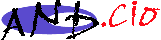 Association Nationale des Directeursde Centre d'Information et d'OrientationPensez à visiter notre site Internet :http://www.andcio.org 